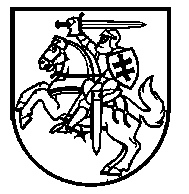 Lietuvos Respublikos VyriausybėnutarimasDėl LIETUVOS RESPUBLIKOS VYRIAUSYBĖS 2000 M. GRUODŽIO 15 D. NUTARIMO NR. 1458 „DĖL KONKREČIŲ VALSTYBĖS RINKLIAVOS DYDŽIŲ SĄRAŠO IR VALSTYBĖS RINKLIAVOS MOKĖJIMO IR GRĄŽINIMO TAISYKLIŲ  PATVIRTINIMO“ PAKEITIMO2019 m. spalio 30 d. Nr. 1073VilniusLietuvos Respublikos Vyriausybė nutaria:1. Pakeisti Konkrečių valstybės rinkliavos dydžių sąrašą, patvirtintą Lietuvos Respublikos Vyriausybės 2000 m. gruodžio 15 d. nutarimu Nr. 1458 „Dėl Konkrečių valstybės rinkliavos dydžių sąrašo ir Valstybės rinkliavos mokėjimo ir grąžinimo taisyklių patvirtinimo“:1.1. Pripažinti netekusiu galios 4.242 papunktį. 1.2. Pakeisti 4.247 papunktį ir jį išdėstyti taip:„4.247.	vidaus vandenų transporto priemonės išregistravimą iš Lietuvos Respublikos vidaus vandenų laivų registro ir liudijimo išdavimą	3,9“.2. Šis nutarimas įsigalioja 2019 m. lapkričio 1 d. Energetikos ministras,pavaduojantis Ministrą Pirmininką	Žygimantas VaičiūnasFinansų ministras	Vilius Šapoka